নারী নির্যাতন রোধে কার্যকরী 
পদক্ষেপ গ্রহণের আহবান!
.....ড.আখতারুজ্জামান।পুরুষতান্ত্রিক এই সমাজে প্রতিনিয়ত ধর্ষণ, যৌন হয়রানি, প্রতারণা, যৌতুকের বলি সহ হাটে মাঠে ঘাটে অফিস রেস্তোরায় নানাভাবে নারী এখনো সম্ভ্রমহানির শিকার হচ্ছে। এসব নিয়ে প্রতিনিয়ত কোন না ভাবে খবরের শিরোনাম হচ্ছে ইলেকট্রোনিক ও প্রিন্ট মিডিয়াগুলোতে।হালে দেশে নারী নিগ্রহের দুটো রোমহর্ষক খবর আমাদের গোচরীভূত হয়েছে।
প্রথমত:বিগত ২৫ আগস্ট চলন্ত বাসে গণধর্ষণের পর ঘাড় মটকে নির্মমভাবে হত্যা করে রূপার লাশ টাঙ্গাইলের মধুপুর বনে ফেলে চলে যেয়ে স্ব স্ব বাড়িতে স্বাভাবিক থাকে ধর্ষক দলের সদস্যরা। ধর্ষকরা সবাই বাসের হেলপার, ড্রাইভার ও সুপারভাইজার। রূপার কোন আকূল আর্তি ধর্ষকদের মন কাড়েনি। এরা এদের আদম নেশা চরিতার্থ করে মেয়েটিকে নির্মমভাবে হত্যা করে!দ্বিতীয়ত: এই ঘটনার ঠিক এক সপ্তাহ বাদে বিগত ০১ সেপ্টেম্বর শুক্রবার রাতে ঢাকাস্থ আশুলিয়ার জামগড়া এলাকার প্রবাসী মাসুদ মিয়ার ভাড়া বাড়িতে একটি ড্রামের ভেতর থেকে একজন নারীর ৩৫ টুকরা লাশ উদ্ধার করে আশুলিয়া থানা পুলিশ। ঐ ঘরে স্বামী-স্ত্রী দুইজন বাস করতেন। স্ত্রীকে হত্যার পর স্বামী পালিয়ে গেছে বলে ধারণা করছে পুলিশ। সাম্প্রতিক এ দুটো ঘটনা নারীর উপরে অত্যাচার ও নির্যাতনের চরম নিদর্শন!আমাদের দেশে নারী নিগ্রহের ঘটনা যতটুকু পত্রিকার শিরোনাম হচ্ছে প্রকৃত ঘটনা তার থেকে অনেক বেশি, কোন সন্দেহ নেই।ঘটনা ঘটার পরে সেটা কোনভাবে প্রকাশিত হলে পত্র পত্রিকা এটা নিয়ে কিছুদিন সরব ও সোচ্চার থাকে, এরপরে আবার যা তাই। সব ঝিমিয়ে পড়ে। এসব ঘটনার পরে সহসা দৃষ্টান্তমূলক শাস্তির তেমন কোন নজির আমরা দেখতে পাচ্ছি না। বিচারের বাণী যেন সেই আপ্তবাক্যের মতই নিভৃতে কেঁদে চলেছে। এ ব্যাপারে আমাদের আমজনতার মুখে কুলুপ আঁটা, কারন কিছু বললে নিশ্চিত আদালত অবমাননা,যার সাজা অনেক; ফলে সহসা এটা থেকে আমাদের মুক্তি মিলছে বলে কোন আভাষের আভা দেখতে পাচ্ছি না।দৃশ্যমান এবং দৃষ্টান্তমূলক নারী নিগ্রহের খবর এবং সাজা আমরা দেখেছিলাম, দিনাজপুরের ইয়াসমিন হত্যার ক্ষেত্রে, তবে সে বিচার শেষ করে সাজা কার্যকর করতে সময় লেগেছিল ৭ বছরের অধিক। আমরা বেশ মনে করতে পারি: ১৪ বছরের ইয়াসমিন আক্তার ঢাকায় একজন গৃহকর্মী হিসেবে কর্মরত ছিল। ১৯৯৫ সালের ২৪ আগস্ট সে ঢাকা থেকে দিনাজপুরের দশমাইল এলাকায় নিজ বাড়িতে ফিরছিল। পথিমধ্যে বাংলাদেশ পুলিশ বাহিনীর সদস্যরা তাকে পুলিশ ভ্যানে করে গন্তব্যস্থলে পৌঁছে দেয়ার প্রতিশ্রুতি দেয়। এরপর তিন পুলিশ সদস্য তাকে গণধর্ষণ শেষে হত্যা করে। পরে এ খবর দশ দিগন্তে ছড়িয়ে পড়ার সাথে সাধারণ আমজনতা বিক্ষোভে ফেটে পড়ে। পুলিশ জনতার সংঘর্ষে সেদিন ৭ জন মানুষকে জীবন দিতে হয়েছিল; আহত হয়ে পঙ্গুত্ব বরণ করেছিল শত শত মানুষ। চূড়ান্ত বিচারে, ২০০৪ সালের সেপ্টেম্বরে রংপুর জেলা কারাগারের অভ্যন্তরে ফাঁসিতে ঝুলিয়ে মৃত্যুদণ্ড কার্যকর করা হয় পুলিশের এএসআই মইনুল, কনস্টেবল আবদুস সাত্তার ও পুলিশের পিকআপ ভ্যান চালক অমৃত লাল বর্মণের। সে বিচার দেরিতে হলেও সরকারি আইন শৃঙ্খলা রক্ষাকারী বাহিনীর তিন সদস্যদের মৃত্যুদণ্ড কার্যকরে সেদিন সাধারণ মানুষ ভীষণ খুশি হয়েছিল। এরপর আমাদের দেশে নারী নিগ্রহের আরো অনেক ঘটনা ঘটলে সেসব বিষয়ে দৃশ্যমান সাজা কার্যবরের কোন খবর আর আমাদের নজরে আসেননি; ফলে নারী নিগ্রহের সাজা কার্যকরের ক্ষেত্রে আমাদের সামনের বিস্তীর্ণ পথকে বেশ তমসাচ্ছন্ন মনে হচ্ছে। ধর্ষণ ও যৌন নিপীড়নের মত স্পর্শকাতর বিষয়ের বিচারিক কার্যক্রমের গতিময়তা দেখে বিদগ্ধজনেরা বলছেন অদ্ভূত এক উটের পিঠে চড়ে চলছে আমার প্রিয় স্বদেশ! জানিনে এসব নিয়ে কি বলা উচিৎ আর কি বলা উচিৎ নয়।এ তো গেল বিচারের দীর্ঘসূত্রতা। অন্যদিকে বিচার চলাকালে বিচারিক আদালতে যেভাবে ধর্ষিতাকে কাঁঠগড়ায় ধর্ষকের আইনজীবীর জেরার মুখোমুখি হতে হয় এবং ধর্ষিত মেয়েটির পূর্বাপর চরিত্রের চুলচেরা বিশ্লেষণ করা হয়, তাতে ধর্ষিতা এবং তার অভিভাবকের কাছে বিচারের বিষয়টিকে তখন ভিক্ষে চাইনে মা কুকুর ঠেকানোর মতই মনে হয়। আবার ধর্ষিতার মেডিক্যাল টেস্টের বিষয়টিও সুখকর কিছু নয়!
প্রতিটি স্টেজে ধর্ষিতা মেয়েটিকে মানসিক হয়রানিতে পড়তে হয়, বিয়ের বাজারে সে হয়ে যায় মূল্যহীন। সবশেষে বিষয়টি নিষ্পত্তি হতে কেটে যায় বহু বহু বছর; সুতরাং এ অবস্থা কাম্য হতে পারে না।
এই অবস্থা থেকে পরিত্রাণের জন্যে এ অধমের স্থুল মস্তিষ্কের কিছু কথামালা আপনাদের সাথে শেয়ার করতে চাইছি মাত্র:★বাঙালীদের যত বাহাদুরি থাক না কেন, এরা কিন্তু ডাণ্ডা খেয়ে বেশ ঠাণ্ডা থাকে। ধর্ষণ পরবর্তী হত্যাকাণ্ডের বিচার দ্রুত সম্পন্ন করে কিছু ধর্ষকের সাজা দিতে হবে প্রকাশ্য জনসমক্ষে শিরচ্ছেদ করে বা বুলেট বিদ্ধ করে এবং এই বিষয়টির ব্যাপক প্রচারণা করতে হবে রেডিও টিভিতে, যেন সম্ভাব্য ধর্ষকদের প্লীহা চমকিয়ে তাদের পায়জামা গরম হতে শুরু করে!★সকল বিচারকাজ দ্রুত বিচার ট্রাইবুনালে অতি স্বল্প সময়ের মধ্যে সম্পন্ন করতে হবে ক্যামেরা ট্রায়লের মাধ্যমে একদম চুপিসারে!★প্রচারণা চালাতে হবে যেন ধর্ষকের পক্ষে কোন আইনজীবী না দাঁড়ায়।★ যৌন হয়রানির ক্ষেত্রে যৌন নিপীড়কের চিরদিনের মত ইন্দোনেশিয়ার আদলে নপুংসক করে দিতে হবে এবং কপাল পুড়িয়ে ছ্যাকা দিয়ে একটা বড় কলংকের টিপ বসিয়ে দিতে হবে; যেন এরা চলতে ফিরতে এদের সাজার ভয়াবহতা অন্যের চোখে দৃশ্যমান হয়। এটারও ব্যাপক প্রচারণা চালাতে হবে।★ ধর্ষকের শাস্তি কি এবং সম্প্রতি কি ধরনের সাজা হয়েছে সেসবের প্রচার প্রচারণা বাধ্যতামূলক করতে হবে সব ধরনের যানবাহনে। যানবাহনের সাথে জড়িত এইসব স্বল্প শিক্ষিত মানুষগুলো সহ সাধারণ মানুষেরা হাটে মাঠে ঘাটে সর্বত্র এসব সাজার কথা জেনে বুঝে মনে মনে প্রমাদ গুণতে থাকবে অনাগত ধর্ষণের সাজার ক্ষেত্রে। 
সবচে বড় কথা এরা যখন জানবে কোনমত ধরা পড়লে চিরদিনের মত পুরুষত্ব হারাতে হবে আর কপালে কলংকের স্থায়ী তিলক লাগবে তখন এটা ম্যাজিক ড্রাগের মত কাজ করবে বলে আমার বিশ্বাস।★ সেইসাথে নীতি নৈতিকতার ব্যাপারে প্রচার প্রচারণা চালাতে হবে। সর্বোপরি নৈতিকতার অংশ হিসেবে প্রচারণা অব্যাহত রাখতে হবে এই মর্মে যে, যৌবনের উচ্ছলতা আর উন্মত্ততা কচুর পানির মত শেষ হয়ে যায় ক্ষণিকের তরে!! ভাগ্য বিড়ম্বিত হলে সেটা শেষ হতে পারে যখন তখন,তবে কেন এই ক্ষণিকের আস্ফালন!!সেইসাথে আত্মজা বোন ভগ্নিদের প্রতি অনুরোধ রাখবো তোমরা তোমাদের পোশাকে শালীনতা বজায় রেখে, পরিশীলিত কথনে, মার্জিত আচরণে ঘরের বাইরে বিচরণ করো, কর্মক্ষেত্রের কর্মে নিয়োজিত থেকো; প্রয়োজনে অবলা হয়ে থেকো না। প্রতিবাদ করে এই অপকর্মকে প্রতিরোধ ও প্রতিকারে ব্রতী হতে হবে। মনে রেখো তোমার প্রতিবাদে পাশের অনেক সজ্জ্বন পুরুষকে তোমার পক্ষে পাবে। সেইসাথে তোমরা একাকী চলতে ফিরতে কৌশলী হয়ে চলবে। সামনে কখন কোথায় কি ধরনের বিপদের মুখোমুখি হতে পারো ,সে ব্যাপারে চোখ কান খোলা রাখতে হবে। রাতে একাকী চলার ব্যাপারে বেশি মাত্রায় সতর্ক হবে।এতকিছুর পরেও আমরা হলফ করে বলতে পারি না যে, এই সমাজে নারী কর্তৃক কিছু পুরুষ বিভিন্নভাবে নির্যাতিত ও নিগৃহীত হচ্ছে না। সংখ্যায় কম হলেও এ ব্যাপারে কার্যকর আইন প্রণয়নের আবশ্যকতা রয়েছে বৈ কি!**********************************
লেখক: কৃষিবিদ ড. আখতারুজ্জামান
(বিসিএস কৃষি, ৮ম ব্যাচ)
জেলা বীজ প্রত্যয়ন অফিসার
মেহেরপুর।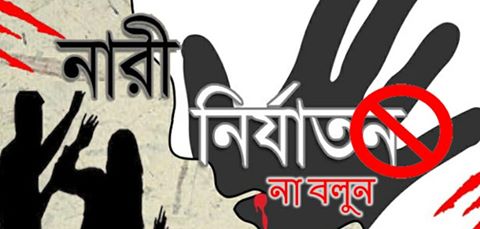 DrMd Akhtaruzzaman is feeling angry with Dilruba Shewly and 4 others in Jessore, Khulna, Bangladesh.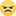 September 9 · Top of FormLikeShow more reactionsCommentShare48 Muslehuddin Faruque, Mahmuda Rini and 46 othersComments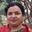 শাহানারা বেগম শেলী অনেক ভাল লিখেছ। তবে ধর্ষকদের 
সাজার ব্যাপারে নিচের অংশটুকু সবচে ভাল লেগেছে,
"যৌবনের হয়রানির ক্ষেত্রে যৌন নিপীড়কের চিরদিনের মত ইন্দোনেশিয়ার আদলে নপুংসক করে দিতে হবে এবং কপাল পুড়িয়ে ছ্যাকা দিয়ে একটা বড় কলংকের টিপ বসিয়ে দিতে হবে; যেন এরা চলতে ফিরতে এদের সাজার ভয়াবহতা অন্যের চোখে দৃশ্যমান হয়। এটারও ব্যাপক প্রচারণা চালাতে হবে।"
দ্রুত সাজা দেয়ার কোন বিকল্প নেই।
সাজা অবশ্যই দৃশ্যমান হতে হবে।LikeShow more reactions· Reply · 2· September 9 at 8:42amRemove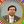 DrMd Akhtaruzzaman ধন্যবাদ।LikeShow more reactions· Reply · September 9 at 8:55amManage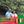 Prodip Kumar Guha · 94 mutual friends কপালের ছ্যাকাটা যেন মাথার চুলের নিচেয় ঢাকা না পড়ে সে দিকেও খেয়াল রাখতে হবে।LikeShow more reactions· Reply · 1· September 9 at 1:05pmRemove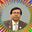 Write a reply...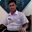 MD Abdur Rashid · 5 mutual friends ধর্মীয় অনুশাসনই পারে নারী নির্যাতন রোধ করতে।LikeShow more reactions· Reply · 2· September 9 at 9:50amRemoveDrMd Akhtaruzzaman ধর্মের নামে বহু।মানুষ অধর্ম করে। এক হুজুর ইয়া আলী বলে বউ পেটাতো।LikeShow more reactions· Reply · September 9 at 10:21amManageWrite a reply...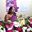 Dwa Brahmanbaria · Friends with শাহানারা বেগম শেলী চমৎকার।LikeShow more reactions· Reply · 1· September 9 at 10:15amRemoveDrMd Akhtaruzzaman ধন্যবাদ।LikeShow more reactions· Reply · 1· September 9 at 10:20amManageWrite a reply...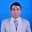 Abdul Amin দোস্ত নারী নির্যাতন ও প্রতিরোধ সংক্রান্ত লেখাটি পড়ে খুবই ভাল লাগল। আসলে বর্তমানে এটি একটি সামাজিক ব্যাধি হয়ে গেছে। এর বিরুদ্ধে সামাজিক প্রতিরোধ গড়ে তুলতে হবে। ধর্ষকরা রাজনৈতিক আশ্রয় প্রশ্রয় পায় বলে আজকাল এই দুর্দশা। ধর্ষকের শাস্তি হতে হবে দৃশ্যমান অথবা ভোগান্তিদায়ক যেমন নৃপুংষক করে দেওয়া,কপালে আগুনের ছেকা দেওয়া ইত্যাদি । জামিন অযোগ্য থাকা উচিৎ। কোন আইনজীবি পক্ষে দাড়াবেনা।ধর্মীয় অনুশাসন মানলে ও এই প্রবনতা কমবে। তোমার সুন্দর লেখার জন্য ধন্যবাদ।LikeShow more reactions· Reply · 1· September 9 at 10:24am · EditedRemoveDrMd Akhtaruzzaman দোস্ত ধর্মীয় অনুশাসন ভাল। তবে ধর্মের নামে অধর্ম বহু মানুষ করে। গুরুমিতের মত বহু তথাকথিত গুরুরা ধর্মের লেবাজ পরে আকাম করে। সুতরাং বাটামের উপরে কোন ঔষুধ নেই। তবে এটা ঠিক যদি নৈতিকার সঠিক উপলব্ধি কারুর মধ্যে জাগ্রত হয় তাহলে সে বিপথে যাবে না।Like· Reply · 1· September 9 at 10:28amManageWrite a reply...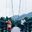 Munshi R. Sultana খুবই ভাল লিখেছ। সবাই যদি সোচ্চার হয় তাহলে এই সমস্ত অপরাধীরা কখনও নিস্তার পাবে না।LikeShow more reactions· Reply · 1· September 9 at 11:22amRemoveDrMd Akhtaruzzaman হ্যাঁ এটাই সবচে বড় কথা, আমাদের সবাইকে সোচ্চার হতে হবে। আইন প্রয়োগকারী কর্তৃপক্ষ ও বিচার বিভাগ আরো যত্নশীল হলে এ সমস্যার অনেকখানি সমাধান হতে পারে।Like· Reply · September 9 at 12:17pmManageWrite a reply...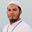 Md Imtiaz Uddin Practically egula use kora drkrLikeShow more reactions· Reply · 1· September 9 at 12:22pmRemoveDrMd Akhtaruzzaman এসবি আমার কনেদের এটা পড়তে বলো।Like· Reply · September 9 at 3:07pmManage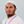 Md Imtiaz Uddin Assa sirLike· Reply · 1· September 9 at 3:50pmRemoveDrMd Akhtaruzzaman আগামীদিন দেখা হবে ইন শা আল্লাহ্Like· Reply · 1· September 9 at 4:56pmManageWrite a reply...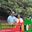 Prodip Kumar Guha · 94 mutual friends ভাল লিখছে।LikeShow more reactions· Reply · 1· September 9 at 1:07pmRemoveDrMd Akhtaruzzaman দোস্ত আমি তো সব সময় ভালই লিখি। লেখক হিসেবে আমি তো খারাপ না!!Like· Reply · 2· September 9 at 3:09pmManageProdip Kumar Guha · 94 mutual friends একেবারেই ঠিক। তবে তসলিমা আপুর বিষয়ে এমন লেখা; বেচারী হয়ত: আশা করেনি।এমনিতেই বেচারীর বড় দুর্দিন যাচ্ছে।আবার পূর্ব পরিচিতরা এমন খোঁচাইলে কেমন লাগে?Like· Reply · 1· September 9 at 3:41pmRemoveDrMd Akhtaruzzaman দোস্ত যেমন আদাড়ে কচু তেমনি বাগাড়ে তেঁতুল, নইলে কি জমে?
এট্টু জমাতি হবি না!
কি যে কস্ ব্যাটা!Like· Reply · September 9 at 5:18pmManageWrite a reply...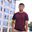 Nur E Kutubul Alam স্যার, সাম্প্রতিক সময়ে ধর্ষণ মানেই ধর্ষিতার সাথে বিবাহ বন্ধনে আবদ্ধ করানোর যে Trend চলছে এটাই আমাকে বেশি উদ্বিগ্ন করে। বিশেষত, সমাজকেই এগিয়ে আসাটা বেশি দরকার। আইন দেশে অনেক প্রণয়ন করা হয় কিন্তু দুর্ভাগ্যজনকভাবে আমরা তার প্রতিফলন সমাজে দেখতে পাই না। শালীনতা বজায় রাখাটা মেয়েদের ক্ষেত্রেই না, পুরুষদের ক্ষেত্রেও সমভাবে প্রযোজ্য। আমি নারীবাদী নই, কিন্তু আমি মনে করি অনাকাঙ্ক্ষিত দুর্ঘটনা এড়াতে মেয়েদের Defensive ভাবে চলাচল করাটাও দরকার, যাতে তারা নিজেকে কোনোমতে বাঁচিয়ে ফিরতে পারে। পাশাপাশি, পরিবেশ বুঝেও ছেলে হোক মেয়ে হোক বাইরে পা ফেলা উচিত। স্যার, বরাবরই লেখনীর মাধ্যমে আপনি একজন সচেতন নাগরিক হিসেবে নিজেকে প্রমাণ করছেন। আপনার ছাত্র হতে পেরে আমি গর্বিত। :)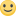 LikeShow more reactions· Reply · 1· September 9 at 2:10pm · EditedRemoveDrMd Akhtaruzzaman প্রিয় ছাত্র Nur E Kutubul Alam,
তুমি যেমন আমার ছাত্র হতে পেরে গর্বিত, তেমনি আমিও খুশি যে, আমি তোমাকে আমার একজন প্রিয় ছাত্র হিসেবে পেয়েছিলাম।
তোমরা আমার লেখা পড়ো বলেই তো আমি লেখক।Like· Reply · September 9 at 3:12pmManageWrite a reply...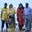 Kamal Talukder দোস্ত, লেখাটার সঙ্গে ১০০% একমত সেই সাথে শাস্তি হিসেবে যোগ করতে চাই - ধর্ষকের মৃত্যুদন্ডের সাথে তার সকল সম্পদ বাজেয়াপ্ত করে তা ধর্ষিতার অনুকূকে স্থায়ী বন্দোবস্ত দেওয়া।LikeShow more reactions· Reply · 2· September 9 at 4:46pmRemoveDrMd Akhtaruzzaman বন্ধু তোমার প্রস্তাব প্রণিধানযোগ্য। সাদরে গৃহীত হবে।Like· Reply · September 9 at 5:20pmManageWrite a reply...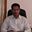 Md Monzurul Huda সুন্দর লেখার জন্য ধন্যবাদ। লেখার শেষ অংশে পুরুষ নির্যাতন নিয়ে ছোট করে যা লিখেছ সেটিও কিম্তু ছোট বিষয় না। আশা করি আগামীতে এটিও গুরুত্ব পাবে।LikeShow more reactions· Reply · 1· September 9 at 5:25pmRemoveDrMd Akhtaruzzaman তা দোস্ত তোমার প্রস্তাব সক্রিয় বিবেচনাধীন রইলো। ফেবুতে চোখ রাখ, one fine day you would get your desired article written by this গেদু writer.Like· Reply · September 9 at 6:33pmManageWrite a reply...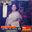 Sufia Begum Good , very good !!!! you are 100% right...LikeShow more reactions· Reply · 1· September 9 at 7:15pmRemoveDrMd Akhtaruzzaman Thanks Apa!Like· Reply · September 9 at 10:44pmManageWrite a reply...Sufia Begum Go ahead......LikeShow more reactions· Reply · 1· September 9 at 10:44pmRemoveDrMd Akhtaruzzaman জী আপা।Like· Reply · September 10 at 7:18amManageWrite a reply...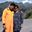 Anjana Roy · 4 mutual friends লেখাটি বেশ ভালো হোয়েছে।LikeShow more reactions· Reply · 1· September 9 at 11:44pmRemoveDrMd Akhtaruzzaman বউদি বড্ড খুশি হলাম।Like· Reply · September 10 at 7:06amManageWrite a reply...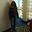 Dilruba Shewly দোস্ত বরাবরের মত এবারও আমি late person to comments your wonderful painful article! খুবই দু:খীত এজন্য! প্রথমেই তোমাকে ধন্যবাদ জানাচ্ছি মেয়েদের নিয়ে এত গুরুত্বপূর্ণ বিষয়ে লিখে সবার দৃষ্টি আকর্ষন করার জন্য! তোমার সবগুলো কথার সাথে আমিও💯% একমত! তুমি আমার মনের কথাগুলোই বলেছ ! ধিক্ ,তাদের আমি ঘৃণা করি !ধর্ষক পুরুষদের থেকে আত্ম রক্ষার জন্য সবসময় মেয়েদের সচেতন ,প্রতিবাদী ও বলবতী হতে হবে ! ধর্ষকগোষ্ঠি এত বাজে তারা নিজেরা না পারলেও অন্যদের দিয়ে কাজ সম্পন্ন করে এমন নজীরও আছে! তাই প্রতিটা মেয়েদের আত্মরক্ষার প্রস্তুতির জন্য নিজেকে দৃঢ়তর মনোবল রাখার ব্যপারে স্কুলের থেকেই সবাইকে সতর্ক থাকার প্রশিক্ষণ ব্যবস্হা কার্যকরী করতে হবে! পাশাপাশি তোমার উল্লিখিত শাস্তিমূলক ব্যবস্হাগুলো অবশ্যই সরকারকে মেনে চলার ব্যপারে জরুরী পদক্ষেপ নিতে হবে! একটা সমাজে তখনই উন্নতি ও শান্তি সম্ভব যখন সেই সমাজের মানুষ সব ক্ষেত্রেই পুরোপুরি নম্র , ভদ্র ও আত্মসচেতন হয়!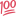 LikeShow more reactions· Reply · 1· September 10 at 2:31amRemoveDrMd Akhtaruzzaman চমৎকার বিশ্লেষণ। বরাবরের মত তুমি শেষে তোমার মতামত জানিয়েছে, কিন্তু তোমার বক্তব্য শুনে আমার কেবলই মনে হচ্ছে,
At last but not least.
ছোটবেলায় শিখেছি,
" আগে গেলে বাঘে খায়
পিছে গেলে সোনা পায়।"
ঠিক তেমনি তোমার মন্তব্যের ধার আছে। লেখাটা তো নারী নিগ্রহের, তাই নারী হিসেবে তোমার মতামত জরুরী ছিল।
সূক্ষ্ম ও অব্যক্ত নারী নিগ্রহ নিয়ে আরেকটি লেখা পাবে সহসা। চোখ রেখ।
ভাল থেক বন্ধু।
তোমার ঘূর্ণি বাও'র আপডেট জানিও।
দোস্ত তোমার বাংলা লেখার উত্তরণ অভাবনীয়।
তুমি স্টেটস্ এ বসে নিখুঁত আর নির্ভুল বাংলা লিখে একেবারে ফাটিয়ে দিচ্ছ।
জয়তু বন্ধু!
অভিনন্দন!
স্যালুট!Like· Reply · 1· September 10 at 7:17am · EditedManage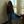 Dilruba Shewly DrMd Akhtaruzzaman ধন্যবাদ দোস্ত , দেখতে হবেনা কার দোস্ত আমি ?Like· Reply · 1· September 10 at 7:21amRemoveDrMd Akhtaruzzaman অবশ্যই। জেনে প্রীত হলাম।Like· Reply · 1· September 10 at 7:24amManageWrite a reply...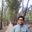 Kaosar Ahemed I am not agreed with u in this point- 'propaganda should be run so that no advocate should stand beside them'. This is not a good thought. Firstly, it goes against the constitutional right of a citizen. Every citizen has the right to take legal support. Secondly, jurists say how much civilized a nation is? -is measured by the the way how much positive conduct it's court show to the criminals. Debarring a person to appoint a lawyer in his trial is not a good conduct at all. Thirdly, all alligations are not bonafide. A weman may bring alligation against an innocent person. If this person can not appoint a lawyer, I am affried he may convicted by the court and suffer punishment. : This way I am nither standing by a criminal nor opposing you, rather it's my way of thought. Don't mind sir. Actually I am candid here.LikeShow more reactions· Reply · September 11 at 9:04pmBottom of Form